Медиация - форма разрешения споров с помощью третьей нейтральной беспристрастной стороны - медиатора (посредника).УПРАВЛЕНИЕ ОБРАЗОВАНИЯ АДМИНИСТРАЦИИ ПОШЕХОНСКОГО МУНИЦИПАЛЬНОГО РАЙОНАМБУ ДО Центр «Эдельвейс» Районная служба медиации
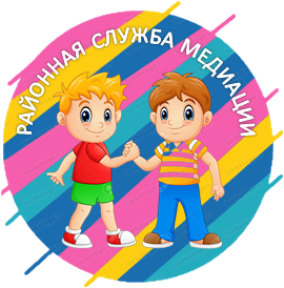 Основные принципы медиации1.Добровольный характер. В случае, если один из участников конфликта выступает против помощи третьей стороны, его не заставят насильно участвовать в подобном формате переговоров. В отличие от судебного разбирательства, игнорирование которого влечет за собой серьезные последствия.2.Равные права сторон. Это позволяет сторонам совместно принимать окончательное решение и минимизировать собственные потери.3.Полная конфиденциальность. Медиатор связан законом, запрещающим ему разглашать любую информацию, полученную в ходе процедуры, а это значит, что стороны, которые хотят сохранить конфликт в тайне, могут не переживать об огласке. 4.Нейтралитет медиатора. Это дает возможность сторонам убедиться в отсутствии заинтересованности медиатора в том или ином исходе. 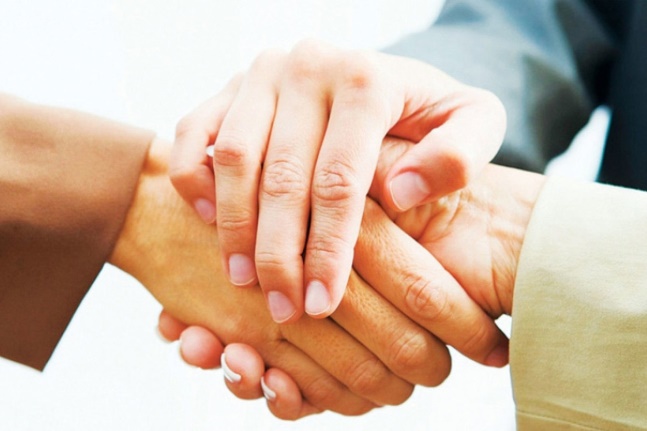 Правила проведения процедуры медиацииформирование условий, благоприятных для ведения процедуры медиации, установка контакта между участниками;разъяснение сторонам сути процесса медиации и его основополагающих принципов;прояснение добровольности намерения и способности сторон участвовать в процедуре медиации;согласование основных правил по ведению процедуры, выработка, регламент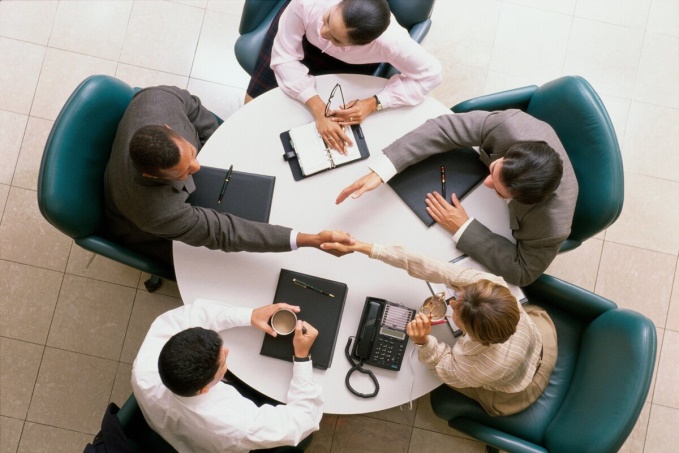 Медиация помогает разрешать конфликты между:-учениками;-педагогами; -учениками и родителями-учениками и педагогами-родителями и педагогамиЭтапы медиацииВступительное слово (введение в процесс медиации)Презентация сторон (представление сторонами в чем суть их разногласий)Дискуссия (по выработке тем для переговоров)Кокус (индивидуальная работа медиатора каждого из сторон) Общая сессия (выработка предложение по урегулированию конфликта)Подготовка соглашения (заключение соглашения и его подписание)Завершение медиации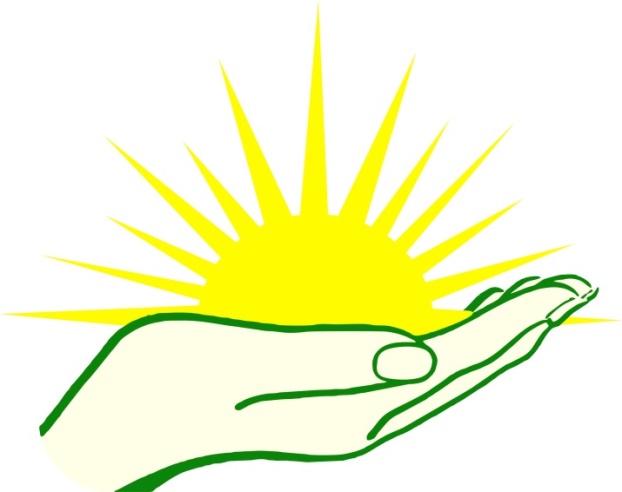 Адреса служб медиации в районе
Районная служба медиации Муниципальное бюджетное учреждение дополнительного образования Центр «Эдельвейс» (психолого-педагогическая служба)https://cdt-psh.edu.yar.ru/
Школьные службы медиации:
 Муниципальное бюджетное общеобразовательное учреждение средняя школа № 1 г. Пошехоньеhttps://sh1psh.edu.yar.ru/
 Муниципальное бюджетное общеобразовательное учреждение средняя школа № 2 г. Пошехоньеhttps://sh2-psh.edu.yar.ru/Муниципальное бюджетное общеобразовательное учреждение Покров-Рогульская средняя школаhttps://prog-shpsh.edu.yar.ru/Муниципальное бюджетное общеобразовательное учреждение Белосельская средняя школаhttps://beloeshkola.edu.yar.ru/Муниципальное бюджетное общеобразовательное учреждение Пятницкая основная школаhttps://pyatn-shpsh.edu.yar.ru/